EDN-GCB (Academic Calendar) 2019-20/-2888		Office of the Principal		SDWG Govt.College Beetan		Dated:	13/08/2019To		The Director of Higher Education		Himachal Pradesh Shimla-1Subject:	Regarding publication of Academic calendar of Govt.College/GIA Colleges.Sir,In reference to the letter no. EDN-H(8)B(6)-1/2019-Adm/Vac/Sch-2019 dated 8th August,2019 on the subject cited above, the required information is given below:S.D.W.G.GOVT.COLLEGE BEETAN DISTT UNA (H.P.)ACADEMIC CALENDAR FOR 1ST YEAR AND 2ND YEAR FOR THE SESSION 2019-20ACADEMIC CALENDAR FOR 5TH SEMESTER AND 6th SEMESTER  YEAR FOR THE SESSION 2019-20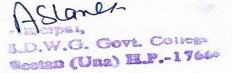 Sr.No.Event Period Days Day excluding Holidays Remarks 1Admission Process 18st June to 29th June 201912112Teaching Start from 1st July 2019 to March 2020      1st July 20193127Total  Teaching Days 1822Teaching Start from 1st July 2019 to March 2020      August-20193125Total  Teaching Days 1822Teaching Start from 1st July 2019 to March 2020      September-20193024Total  Teaching Days 1822Teaching Start from 1st July 2019 to March 2020      October-20193125Total  Teaching Days 1822Teaching Start from 1st July 2019 to March 2020      November-20193026Total  Teaching Days 1822Teaching Start from 1st July 2019 to March 2020      December -20193125Total  Teaching Days 1822Teaching Start from 1st July 2019 to March 2020      February -20202921Total  Teaching Days 1822Teaching Start from 1st July 2019 to March 2020      March -20203126Total  Teaching Days 1823Annual Examination April 2020 –may 20201 Month 4Summer vacation25-05-2019 to 15-06-201922Holidays 63 days 5Diwali break Nov ,20195Holidays 63 days 6Winter vacation 01-01-2020 to 05-02-202036Holidays 63 days 7Annual function2nd  week ,March, 2020112 days8Athletic MeetDec.2019 (3rd /4th Week)112 days9Other activitiesThroughout the year512 days10Mid Term Test              1st / 2nd week of December 2019512 daysSr.No.Event Period Days Day excluding Holidays Remarks 1Admission Process 18st June to 29th June 201912112Regular Teaching 5th Sem      July 20193127Teaching days from the 5th Sem 89 days 2Regular Teaching 5th Sem      20193125Teaching days from the 5th Sem 89 days 2Regular Teaching 5th Sem      20193024Teaching days from the 5th Sem 89 days Upto 15 Oct 20191513Teaching days from the 5th Sem 89 days 3Mid- term test 5th semMid Sept. AfternoonTeaching days from the 5th Sem 89 days 4End Sem Exam 5th Sem16-10-19 to 14-11-19155Regular teaching for 6th sem15 Nov. 2019 onward1715Teaching days for 6th sem 96 daysDec-193125Teaching days for 6th sem 96 daysJan-202921Teaching days for 6th sem 96 daysFeb-203126Teaching days for 6th sem 96 daysUpto 10 April 202010109Teaching days for 6th sem 96 days6Mid- term test 6th semMid March upto 10 April 2020 afternoon7End term exam 6th sem11-04-20 to 10-05-20308Summer vacation25-05-19 to 15-06-192263 days  9Diwali breakNov.190563 days  10Winter vacation01-01-20 to 05-02-203663 days  